 Погрузчик SENNEBOGEN 305 - сверхпрочная машина, используемая при переработке материалов, в строительстве, промышленности и сельском хозяйстве.    Просторная и комфортабельная Кабина погрузчика может похвастаться рабочим местом с отличными эргономическими показателями, оснащена упругой подвеской и великолепной шумоизоляцией. Работа в такой кабине возможна в любых погодных условиях. Обзор с рабочего места можно смело назвать превосходным, а простоту входа можно описать именно словом ПРОСТОТА. Переднее окно кабины открывается. 
    На погрузчик SENNEBOGEN 305 устанавливаются безопасные стекла и большое потолочное окно.
    Рулевая колонка с регулируемым наклоном и многофункциональным рычагом управления, удобные сиденье на упругой подвеске, регулируемое по весу оператора, и панель управления позволят с легкостью и комфортом управлять машиной. 
    К тому же погручик укомплектован системой отопления и кондиционирования с забором наружного воздуха и внутренней циркуляцией с возможностью фильтрации воздуха.    Для достижения лучших рабочих характеристик погрузчик SENNEBOGEN 305 имеет гидравлическое устройство для простого и быстрого присоединения рабочих органов для выполнения любого вида работ. Рабочие органы по своей конструкции чрезвычайно прочны и предназначены для тяжелых режимов работы.
    Специальная конструкция обеспечивает параллельное перемещение рабочего органа и оборудована механизмом поворота рабочего органа.Некоторые особенности SENNEBOGEN 305:Привод на все колеса и рулевое управление всеми колесами обеспечивают улучшенную маневренность.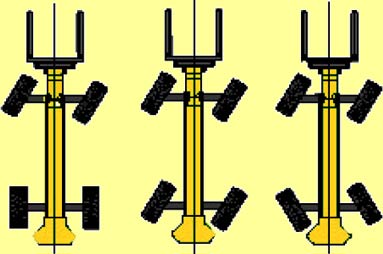 Прекрасные эргономика рабочего места и обзорность.Мощная гидросистема.Простое и быстрое присоединение рабочего органа.Отличный доступ для обслуживания.Богатый выбор рабочего оборудования.Технические характеристики SENNEBOGEN 305:Двигатель    Дизельный двигатель Deutz BF4M2012 с водяным охлаждением и непосредственным впрыском топлива. Мощность 75 кВт (102 л.с.) при 2200 об/мин, в соответствии со стандартом DIN/ISO.
    Сухой воздушный фильтр с фильтром предварительной очистки, предохранительным элементом и индикатором засоренности.
Вместимость топливного бака: 290 л.
Напряжение электрической системы: 24 В.
Две мощные аккумуляторные батареи на 105 Ач для эффективного пуска в холодную погоду. Гидравлическая система:  Трехсекционный насосный агрегат.
    Гидросистема передвижения с замкнутым контуром оснащена поршневым регулируемым насосом с максимальной производительностью 165 л/мин и регулируемым поршневым гидромотором. Частота вращения насоса и гидромотора регулируются в зависимости от скорости, вплоть до низких значений.
    Обеспечивается повышенная точность передвижения.
    Гидравлический привод рабочего оборудования от насоса, с регулируемой нагрузкой на двигатель, при максимальной производительности насоса 165 л/мин. Посредствам независимой пропорциональной подачи рабочей жидкости обеспечивается совмещенное или раздельное выполнение рабочих операций, а также режим высокоточного функционирования.
    Возможность выполнения вспомогательных функций с использованием шестеренного насоса. 
    Управление рабочими функциями от многофункционального рычага управления.
    Вместимость гидробака: 95 л
Большой фильтр гидросистемы с большим интервалом замены рабочей жидкости. Шасси:    Высокоточная, устойчивая, жесткая сварная конструкция, с компактной опорной рамой отделения двигателя и топливного бака. Прочное, устойчивое к напряжениям кручения соединение с кабиной, положение которой можно регулировать гидравлически. Колесная формула:  4 х 4 х 4Ходовая часть:    Привод на все колеса и рулевое управление всеми колесами.
    Усиленный управляемый передний мост специальной конструкции с установленной на нем двухступенчатой коробкой передач.
    Независимая блокировка дифференциала.
    Управляемый задний мост в сочетании с запатентованной системой рулевого управления SENNEBOGEN.
    Двухконтурная тормозная система с сервоусилителем и дополнительным стояночным тормозом. 1. Скорость: 0…10 км/ч2. Скорость: 0…32 км/ч (0…20 км/ч при наличии лицензии TUV для некоторых регионов)    Шины: 4 надувные шины. По заказу: шины промышленного типа, ши- ны с наполнителем из пенорезины. Рабочее оборудование:Двухсекционная телескопическая стрела большого сечения, повышенной прочности.Специальные направляющие для рационального распределения нагрузки.Гидроцилиндр и трубопровод выдвижения стрелы расположены внутри стрелы.Гидроцилиндры подъема и выдвижения стрелы оборудованы предохранительными обратными клапанами.Ковш вместимостью 1,5 м3.ВилыКрановый гусекГидравлическая лебедкаТелескопическая стрела: 7,5 м.Кабина оператора:    Удобная кабина для работы в любых погодных условиях, на упругой подвеске, с исключительно хорошей звукоизоляцией, с широким открывающимся передним окном, безопасными стеклами и большим потолочным окном. Удобное сиденье на упругой подвеске, регулируемое по весу оператора. Удобная панель управления, регулируемая рулевая колонка, система отопления и кондиционирования с забором наружного воздуха и внутренней циркуляцией с возможностью фильтрации воздуха. Электрическая система:    Напряжение электрической системы: 24 В.
    Две мощные аккумуляторные батареи на 105 Ач для эффективного пуска в холодную погоду. Эксплуатационная масса:    Масса погрузчика SENNEBOGEN 305 в серийном исполнении, с устройством присоединения рабочих органов и подъемными вилами составляет приблизительно 11500 кг.